 NOWY NISSAN QASHQAI 
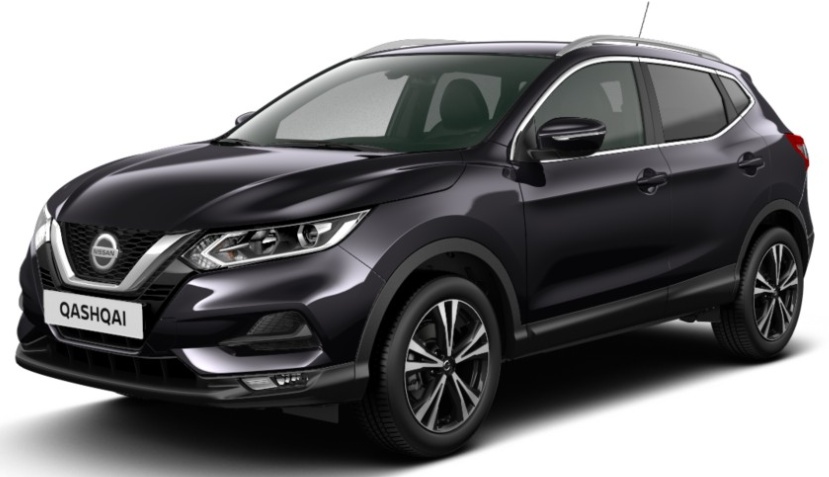 NOWY NISSAN QASHQAI N-Style
1.3 DIG-T 156 km 
Automat 7DCT  Wyposażenie standardowe:BEZPIECZEŃSTWOABS + EBDInteligentny system wspomagania hamowaniaESP6 poduszek powietrznych (przednie, boczne oraz kurtynowe)Zagłówki oraz 3 punktowe pasy bezpieczeństwa wszystkich foteli tylnychISOFIX przy tylnych zewnętrznych fotelachZabezpieczenie drzwi tylnych przed otwarciem przez dzieciSystem wspomagania ruszania pod górę z funkcją Auto HoldElektryczny hamulec postojowySYSTEM AKTYWNEJ KONTROLI ZAWIESZENIA: Inteligentny system kontroli ruchów nadwozia, Inteligentny system kontroli toru jazdySystem pomiaru ciśnienia w oponachZestaw naprawczy koła FIX&GO Centralny zamek sterowany pilotemImmobilizerKamera cofania
AUDIOSystem audio z radiem/CD, MP3, AUX, USB i iPod®, Bluetooth® (telefon + muzyka)6 głośnikówMultimedialny system NissanConnect z 7" ekranem dotykowym (multi-touch), Apple CarPlay®/Android Auto®- ready¹
WYGLĄD ZEWNĘTRZNYŚwiatła do jazdy dziennej w technologii LED (DTRL)Tylne światła w technologii LEDPrzednie lampy przeciwmgłowe Halogenowe reflektory przednieInteligentny system automatycznych reflektorów przednichChromowane listwy szybZderzaki w kolorze nadwoziaOsłona wlotu powietrza w kształcie litery "V"Relingi dachowe18’ koła 
WYGLĄD WEWNĘTRZNYWyświetlacz TFT 5" zintegrowany z zestawem wskaźnikówMiękka skóra na kierownicy oraz gałce dźwigni zmiany biegówPodświetlana obwódka gałki zmiany biegów


KOMFORTDwustrefowa klimatyzacja automatycznaPrzednie i tylne szyby elektryczne z przełącznikiem AUTO po stronie kierowcyKolumna kierownicy z regulacją w dwóch płaszczyznachWspomaganie kierownicy (możliwość wyboru różnych trybów pracy)Podłokietnik kierowcy ze schowkiemCentralnie umieszczony podłokietnik w oparciu tylnej kanapyKonsola centralna z uchwytami na kubkiRegulacja wysokości fotela kierowcy i pasażeraTempomat z ogranicznikiem prędkościSystem Start/StopLusterka zewnętrzne regulowane i podgrzewane elektrycznie Składane oparcie tylnej kanapy w stosunku 60/40System aranżacji przestrzeni bagażowejRęcznie regulowane podparcie odcinka lędźwiowego w fotelu kierowcyAutomatycznie składane lusterkaAutomatyczne wycieraczki i czujnik deszczuOPCJE DODATKOWEPakiet Premium Adaptacyjne światła drogowe (HBA)Rozpoznawanie znaków drogowych (TSR)Inteligentny system ostrzegania o niezamierzonej zmianie pasa ruchu (LDW)Inteligentny system hamowania awaryjnego z funkcją wykrywania pieszych (P-FEB)Automatycznie przyciemniane lusterko wstecznePrzednie i tylne czujniki parkowaniaNawigacja NissanConnect z mapami TomTom i funkcją TrafficPodgrzewane przednie siedzeniaSzklany dachOpcje dodatkowe:Kolor Metalizowany 	- 2 700,00 PLNPakiet Premium  		- 1 550,00 PLNDywaniki 		- 150,00 PLN
